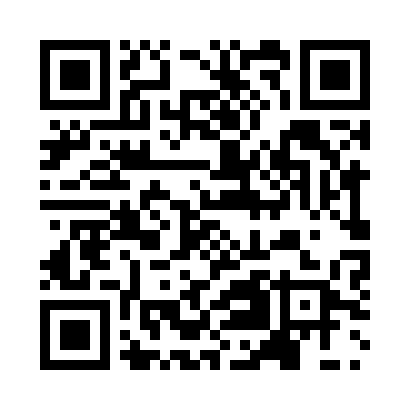 Prayer times for Kaleshoek, BelgiumWed 1 May 2024 - Fri 31 May 2024High Latitude Method: Angle Based RulePrayer Calculation Method: Muslim World LeagueAsar Calculation Method: ShafiPrayer times provided by https://www.salahtimes.comDateDayFajrSunriseDhuhrAsrMaghribIsha1Wed3:516:181:445:469:1011:272Thu3:476:171:435:479:1111:303Fri3:446:151:435:489:1311:334Sat3:406:131:435:489:1411:365Sun3:376:111:435:499:1611:396Mon3:336:101:435:509:1811:427Tue3:296:081:435:509:1911:458Wed3:296:061:435:519:2111:499Thu3:286:041:435:519:2211:5010Fri3:276:031:435:529:2411:5111Sat3:266:011:435:539:2511:5212Sun3:266:001:435:539:2711:5213Mon3:255:581:435:549:2811:5314Tue3:255:571:435:549:3011:5315Wed3:245:551:435:559:3111:5416Thu3:235:541:435:569:3311:5517Fri3:235:521:435:569:3411:5518Sat3:225:511:435:579:3611:5619Sun3:225:501:435:579:3711:5720Mon3:215:481:435:589:3911:5721Tue3:215:471:435:589:4011:5822Wed3:215:461:435:599:4111:5923Thu3:205:451:435:599:4311:5924Fri3:205:441:436:009:4412:0025Sat3:195:431:446:009:4512:0026Sun3:195:421:446:019:4612:0127Mon3:195:411:446:019:4812:0228Tue3:185:401:446:029:4912:0229Wed3:185:391:446:029:5012:0330Thu3:185:381:446:039:5112:0331Fri3:185:371:446:039:5212:04